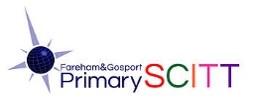 F&G Primary SCITT TRAINING PLAN 2019-2020DATE: 18/5/20VENUE: Online LearningVENUE: Online LearningVENUE: Online LearningVENUE: Online LearningVENUE: Online LearningSTAFF: K JumpSTAFF: K JumpSESSION FOCUS: Art- preparing for planning and delivering art lessons in primary schoolSESSION FOCUS: Art- preparing for planning and delivering art lessons in primary schoolSESSION FOCUS: Art- preparing for planning and delivering art lessons in primary schoolSESSION FOCUS: Art- preparing for planning and delivering art lessons in primary schoolSESSION FOCUS: Art- preparing for planning and delivering art lessons in primary schoolSESSION FOCUS: Art- preparing for planning and delivering art lessons in primary schoolSESSION FOCUS: Art- preparing for planning and delivering art lessons in primary schoolSESSION FOCUS: Art- preparing for planning and delivering art lessons in primary schoolTEACHING STANDARDS: 1, 2, 3, 4, 5, 6, 7.TEACHING STANDARDS: 1, 2, 3, 4, 5, 6, 7.TEACHING STANDARDS: 1, 2, 3, 4, 5, 6, 7.TEACHING STANDARDS: 1, 2, 3, 4, 5, 6, 7.TEACHING STANDARDS: 1, 2, 3, 4, 5, 6, 7.TEACHING STANDARDS: 1, 2, 3, 4, 5, 6, 7.TEACHING STANDARDS: 1, 2, 3, 4, 5, 6, 7.TEACHING STANDARDS: 1, 2, 3, 4, 5, 6, 7.SESSION OUTLINE: To consider the place of art in the Primary CurriculumTo have an overview of the key elements of the Art Curriculum To consider Progression, Scaffolding, Mastery and Assessment – including supporting sub groups​Understanding approaches to PlanningTo have practical solutions to the challenges of organising an Art session and resourcingTo consider how to explore artworks and learn about artists with childrenTo have an overview of the history of Western ArtTo have the opportunity to work with media SESSION OUTLINE: To consider the place of art in the Primary CurriculumTo have an overview of the key elements of the Art Curriculum To consider Progression, Scaffolding, Mastery and Assessment – including supporting sub groups​Understanding approaches to PlanningTo have practical solutions to the challenges of organising an Art session and resourcingTo consider how to explore artworks and learn about artists with childrenTo have an overview of the history of Western ArtTo have the opportunity to work with media SESSION OUTLINE: To consider the place of art in the Primary CurriculumTo have an overview of the key elements of the Art Curriculum To consider Progression, Scaffolding, Mastery and Assessment – including supporting sub groups​Understanding approaches to PlanningTo have practical solutions to the challenges of organising an Art session and resourcingTo consider how to explore artworks and learn about artists with childrenTo have an overview of the history of Western ArtTo have the opportunity to work with media SESSION OUTLINE: To consider the place of art in the Primary CurriculumTo have an overview of the key elements of the Art Curriculum To consider Progression, Scaffolding, Mastery and Assessment – including supporting sub groups​Understanding approaches to PlanningTo have practical solutions to the challenges of organising an Art session and resourcingTo consider how to explore artworks and learn about artists with childrenTo have an overview of the history of Western ArtTo have the opportunity to work with media SESSION OUTLINE: To consider the place of art in the Primary CurriculumTo have an overview of the key elements of the Art Curriculum To consider Progression, Scaffolding, Mastery and Assessment – including supporting sub groups​Understanding approaches to PlanningTo have practical solutions to the challenges of organising an Art session and resourcingTo consider how to explore artworks and learn about artists with childrenTo have an overview of the history of Western ArtTo have the opportunity to work with media SESSION OUTLINE: To consider the place of art in the Primary CurriculumTo have an overview of the key elements of the Art Curriculum To consider Progression, Scaffolding, Mastery and Assessment – including supporting sub groups​Understanding approaches to PlanningTo have practical solutions to the challenges of organising an Art session and resourcingTo consider how to explore artworks and learn about artists with childrenTo have an overview of the history of Western ArtTo have the opportunity to work with media SESSION OUTLINE: To consider the place of art in the Primary CurriculumTo have an overview of the key elements of the Art Curriculum To consider Progression, Scaffolding, Mastery and Assessment – including supporting sub groups​Understanding approaches to PlanningTo have practical solutions to the challenges of organising an Art session and resourcingTo consider how to explore artworks and learn about artists with childrenTo have an overview of the history of Western ArtTo have the opportunity to work with media SESSION OUTLINE: To consider the place of art in the Primary CurriculumTo have an overview of the key elements of the Art Curriculum To consider Progression, Scaffolding, Mastery and Assessment – including supporting sub groups​Understanding approaches to PlanningTo have practical solutions to the challenges of organising an Art session and resourcingTo consider how to explore artworks and learn about artists with childrenTo have an overview of the history of Western ArtTo have the opportunity to work with media PRE SESSION TASKS: Please print out/ have ready to view all the associated documents for these sessions to refer to as they will be discussed during the presentationsPlease read ‘Health and safety in art, craft and design for primary schools’ (2013) available at  https://art.hias.hants.gov.uk/course/view.php?id=20 before you watch session 2Obtain an A4  or A3 sketchbook (plain pages,) for example https://www.bakerross.co.uk/large-scrap-books?&gclid=CjwKCAjw7LX0BRBiEiwA__gNwz3de82pLKWqc1rLDQFWYsK_g5kMcwqeFay7seTCJtCXh5Hlq6F_-BoCXUIQAvD_BwE before you watch part 4 ‘Working with Media’.  You will also need some colouring pencils, an old magazine or scraps of different coloured paper, scissors, glue, crayons, a cheap set of watercolour paints.  These will help you get the most out of session 4, so try to get hold of what you canPRE SESSION TASKS: Please print out/ have ready to view all the associated documents for these sessions to refer to as they will be discussed during the presentationsPlease read ‘Health and safety in art, craft and design for primary schools’ (2013) available at  https://art.hias.hants.gov.uk/course/view.php?id=20 before you watch session 2Obtain an A4  or A3 sketchbook (plain pages,) for example https://www.bakerross.co.uk/large-scrap-books?&gclid=CjwKCAjw7LX0BRBiEiwA__gNwz3de82pLKWqc1rLDQFWYsK_g5kMcwqeFay7seTCJtCXh5Hlq6F_-BoCXUIQAvD_BwE before you watch part 4 ‘Working with Media’.  You will also need some colouring pencils, an old magazine or scraps of different coloured paper, scissors, glue, crayons, a cheap set of watercolour paints.  These will help you get the most out of session 4, so try to get hold of what you canPRE SESSION TASKS: Please print out/ have ready to view all the associated documents for these sessions to refer to as they will be discussed during the presentationsPlease read ‘Health and safety in art, craft and design for primary schools’ (2013) available at  https://art.hias.hants.gov.uk/course/view.php?id=20 before you watch session 2Obtain an A4  or A3 sketchbook (plain pages,) for example https://www.bakerross.co.uk/large-scrap-books?&gclid=CjwKCAjw7LX0BRBiEiwA__gNwz3de82pLKWqc1rLDQFWYsK_g5kMcwqeFay7seTCJtCXh5Hlq6F_-BoCXUIQAvD_BwE before you watch part 4 ‘Working with Media’.  You will also need some colouring pencils, an old magazine or scraps of different coloured paper, scissors, glue, crayons, a cheap set of watercolour paints.  These will help you get the most out of session 4, so try to get hold of what you canPRE SESSION TASKS: Please print out/ have ready to view all the associated documents for these sessions to refer to as they will be discussed during the presentationsPlease read ‘Health and safety in art, craft and design for primary schools’ (2013) available at  https://art.hias.hants.gov.uk/course/view.php?id=20 before you watch session 2Obtain an A4  or A3 sketchbook (plain pages,) for example https://www.bakerross.co.uk/large-scrap-books?&gclid=CjwKCAjw7LX0BRBiEiwA__gNwz3de82pLKWqc1rLDQFWYsK_g5kMcwqeFay7seTCJtCXh5Hlq6F_-BoCXUIQAvD_BwE before you watch part 4 ‘Working with Media’.  You will also need some colouring pencils, an old magazine or scraps of different coloured paper, scissors, glue, crayons, a cheap set of watercolour paints.  These will help you get the most out of session 4, so try to get hold of what you canPRE SESSION TASKS: Please print out/ have ready to view all the associated documents for these sessions to refer to as they will be discussed during the presentationsPlease read ‘Health and safety in art, craft and design for primary schools’ (2013) available at  https://art.hias.hants.gov.uk/course/view.php?id=20 before you watch session 2Obtain an A4  or A3 sketchbook (plain pages,) for example https://www.bakerross.co.uk/large-scrap-books?&gclid=CjwKCAjw7LX0BRBiEiwA__gNwz3de82pLKWqc1rLDQFWYsK_g5kMcwqeFay7seTCJtCXh5Hlq6F_-BoCXUIQAvD_BwE before you watch part 4 ‘Working with Media’.  You will also need some colouring pencils, an old magazine or scraps of different coloured paper, scissors, glue, crayons, a cheap set of watercolour paints.  These will help you get the most out of session 4, so try to get hold of what you canPRE SESSION TASKS: Please print out/ have ready to view all the associated documents for these sessions to refer to as they will be discussed during the presentationsPlease read ‘Health and safety in art, craft and design for primary schools’ (2013) available at  https://art.hias.hants.gov.uk/course/view.php?id=20 before you watch session 2Obtain an A4  or A3 sketchbook (plain pages,) for example https://www.bakerross.co.uk/large-scrap-books?&gclid=CjwKCAjw7LX0BRBiEiwA__gNwz3de82pLKWqc1rLDQFWYsK_g5kMcwqeFay7seTCJtCXh5Hlq6F_-BoCXUIQAvD_BwE before you watch part 4 ‘Working with Media’.  You will also need some colouring pencils, an old magazine or scraps of different coloured paper, scissors, glue, crayons, a cheap set of watercolour paints.  These will help you get the most out of session 4, so try to get hold of what you canPRE SESSION TASKS: Please print out/ have ready to view all the associated documents for these sessions to refer to as they will be discussed during the presentationsPlease read ‘Health and safety in art, craft and design for primary schools’ (2013) available at  https://art.hias.hants.gov.uk/course/view.php?id=20 before you watch session 2Obtain an A4  or A3 sketchbook (plain pages,) for example https://www.bakerross.co.uk/large-scrap-books?&gclid=CjwKCAjw7LX0BRBiEiwA__gNwz3de82pLKWqc1rLDQFWYsK_g5kMcwqeFay7seTCJtCXh5Hlq6F_-BoCXUIQAvD_BwE before you watch part 4 ‘Working with Media’.  You will also need some colouring pencils, an old magazine or scraps of different coloured paper, scissors, glue, crayons, a cheap set of watercolour paints.  These will help you get the most out of session 4, so try to get hold of what you canPRE SESSION TASKS: Please print out/ have ready to view all the associated documents for these sessions to refer to as they will be discussed during the presentationsPlease read ‘Health and safety in art, craft and design for primary schools’ (2013) available at  https://art.hias.hants.gov.uk/course/view.php?id=20 before you watch session 2Obtain an A4  or A3 sketchbook (plain pages,) for example https://www.bakerross.co.uk/large-scrap-books?&gclid=CjwKCAjw7LX0BRBiEiwA__gNwz3de82pLKWqc1rLDQFWYsK_g5kMcwqeFay7seTCJtCXh5Hlq6F_-BoCXUIQAvD_BwE before you watch part 4 ‘Working with Media’.  You will also need some colouring pencils, an old magazine or scraps of different coloured paper, scissors, glue, crayons, a cheap set of watercolour paints.  These will help you get the most out of session 4, so try to get hold of what you canTEACHING & LEARNING STRATEGIES:Pre-reading H&S documentPresentations (audio with supporting Powerpoints and documents)Video on history of artVideo on sketchbook use and modellingPractical tasks including planning for teachingIdentifying next stepsTEACHING & LEARNING STRATEGIES:Pre-reading H&S documentPresentations (audio with supporting Powerpoints and documents)Video on history of artVideo on sketchbook use and modellingPractical tasks including planning for teachingIdentifying next stepsTEACHING & LEARNING STRATEGIES:Pre-reading H&S documentPresentations (audio with supporting Powerpoints and documents)Video on history of artVideo on sketchbook use and modellingPractical tasks including planning for teachingIdentifying next stepsKEY QUESTIONS:What are the elements of teaching art?How are they realised in a primary classroom?How do artistic skills develop over the primary phase?How do we plan for progression, scaffolding and mastery?How is art assessed? When is a piece of artwork ‘finished’?What strategies support discussion of artwork in school?What techniques should I use to organise art lessons in my classroom? How has art developed during history?How should I demonstrate techniques to pupils?KEY QUESTIONS:What are the elements of teaching art?How are they realised in a primary classroom?How do artistic skills develop over the primary phase?How do we plan for progression, scaffolding and mastery?How is art assessed? When is a piece of artwork ‘finished’?What strategies support discussion of artwork in school?What techniques should I use to organise art lessons in my classroom? How has art developed during history?How should I demonstrate techniques to pupils?KEY QUESTIONS:What are the elements of teaching art?How are they realised in a primary classroom?How do artistic skills develop over the primary phase?How do we plan for progression, scaffolding and mastery?How is art assessed? When is a piece of artwork ‘finished’?What strategies support discussion of artwork in school?What techniques should I use to organise art lessons in my classroom? How has art developed during history?How should I demonstrate techniques to pupils?KEY QUESTIONS:What are the elements of teaching art?How are they realised in a primary classroom?How do artistic skills develop over the primary phase?How do we plan for progression, scaffolding and mastery?How is art assessed? When is a piece of artwork ‘finished’?What strategies support discussion of artwork in school?What techniques should I use to organise art lessons in my classroom? How has art developed during history?How should I demonstrate techniques to pupils?KEY QUESTIONS:What are the elements of teaching art?How are they realised in a primary classroom?How do artistic skills develop over the primary phase?How do we plan for progression, scaffolding and mastery?How is art assessed? When is a piece of artwork ‘finished’?What strategies support discussion of artwork in school?What techniques should I use to organise art lessons in my classroom? How has art developed during history?How should I demonstrate techniques to pupils?TEACHING & LEARNING STRATEGIES:Pre-reading H&S documentPresentations (audio with supporting Powerpoints and documents)Video on history of artVideo on sketchbook use and modellingPractical tasks including planning for teachingIdentifying next stepsTEACHING & LEARNING STRATEGIES:Pre-reading H&S documentPresentations (audio with supporting Powerpoints and documents)Video on history of artVideo on sketchbook use and modellingPractical tasks including planning for teachingIdentifying next stepsTEACHING & LEARNING STRATEGIES:Pre-reading H&S documentPresentations (audio with supporting Powerpoints and documents)Video on history of artVideo on sketchbook use and modellingPractical tasks including planning for teachingIdentifying next stepsBIBLIOGRAPHY (please watch session 4 to hear more about each of these books):Barbe-Gall, F. (2018) ‘How to talk to Children about art’ (2nd edition) Frances Lincoln, LondonEdwards, J (2013) ‘Teaching Primary Art’ Routledge, London Eisner, E. (2004) ‘The arts and the creation of mind’ Yale University press, Yale BIBLIOGRAPHY (please watch session 4 to hear more about each of these books):Barbe-Gall, F. (2018) ‘How to talk to Children about art’ (2nd edition) Frances Lincoln, LondonEdwards, J (2013) ‘Teaching Primary Art’ Routledge, London Eisner, E. (2004) ‘The arts and the creation of mind’ Yale University press, Yale BIBLIOGRAPHY (please watch session 4 to hear more about each of these books):Barbe-Gall, F. (2018) ‘How to talk to Children about art’ (2nd edition) Frances Lincoln, LondonEdwards, J (2013) ‘Teaching Primary Art’ Routledge, London Eisner, E. (2004) ‘The arts and the creation of mind’ Yale University press, Yale BIBLIOGRAPHY (please watch session 4 to hear more about each of these books):Barbe-Gall, F. (2018) ‘How to talk to Children about art’ (2nd edition) Frances Lincoln, LondonEdwards, J (2013) ‘Teaching Primary Art’ Routledge, London Eisner, E. (2004) ‘The arts and the creation of mind’ Yale University press, Yale BIBLIOGRAPHY (please watch session 4 to hear more about each of these books):Barbe-Gall, F. (2018) ‘How to talk to Children about art’ (2nd edition) Frances Lincoln, LondonEdwards, J (2013) ‘Teaching Primary Art’ Routledge, London Eisner, E. (2004) ‘The arts and the creation of mind’ Yale University press, Yale RESOURCES TO BE PROVIDED:4 recordingsAssociated documentsArt resources needed for session 4RESOURCES TO BE PROVIDED:4 recordingsAssociated documentsArt resources needed for session 4RESOURCES TO BE PROVIDED:4 recordingsAssociated documentsArt resources needed for session 4RECOMMENDED READING FOR TRAINEES including subject knowledge where appropriate:(please watch sessions 4 to hear more about each of these):Article on the decline of arts in primary school accessed athttps://fabians.org.uk/wp-content/uploads/2019/01/FS-Primary-Colours-Report-WEB-FINAL.pdfHickman, R. (2005) Why we make art and why it is taught Intellect, Bristol  Key, P. Stillman, J. (2009) ‘Achieving QTS: Teaching Primary Art and Design’  Learning Matters, ExeterWenzel, A. (2013) ‘13 Art techniques children should know’ Prestel Verlag, MunichRECOMMENDED READING FOR TRAINEES including subject knowledge where appropriate:(please watch sessions 4 to hear more about each of these):Article on the decline of arts in primary school accessed athttps://fabians.org.uk/wp-content/uploads/2019/01/FS-Primary-Colours-Report-WEB-FINAL.pdfHickman, R. (2005) Why we make art and why it is taught Intellect, Bristol  Key, P. Stillman, J. (2009) ‘Achieving QTS: Teaching Primary Art and Design’  Learning Matters, ExeterWenzel, A. (2013) ‘13 Art techniques children should know’ Prestel Verlag, MunichRECOMMENDED READING FOR TRAINEES including subject knowledge where appropriate:(please watch sessions 4 to hear more about each of these):Article on the decline of arts in primary school accessed athttps://fabians.org.uk/wp-content/uploads/2019/01/FS-Primary-Colours-Report-WEB-FINAL.pdfHickman, R. (2005) Why we make art and why it is taught Intellect, Bristol  Key, P. Stillman, J. (2009) ‘Achieving QTS: Teaching Primary Art and Design’  Learning Matters, ExeterWenzel, A. (2013) ‘13 Art techniques children should know’ Prestel Verlag, MunichRECOMMENDED READING FOR TRAINEES including subject knowledge where appropriate:(please watch sessions 4 to hear more about each of these):Article on the decline of arts in primary school accessed athttps://fabians.org.uk/wp-content/uploads/2019/01/FS-Primary-Colours-Report-WEB-FINAL.pdfHickman, R. (2005) Why we make art and why it is taught Intellect, Bristol  Key, P. Stillman, J. (2009) ‘Achieving QTS: Teaching Primary Art and Design’  Learning Matters, ExeterWenzel, A. (2013) ‘13 Art techniques children should know’ Prestel Verlag, MunichRECOMMENDED READING FOR TRAINEES including subject knowledge where appropriate:(please watch sessions 4 to hear more about each of these):Article on the decline of arts in primary school accessed athttps://fabians.org.uk/wp-content/uploads/2019/01/FS-Primary-Colours-Report-WEB-FINAL.pdfHickman, R. (2005) Why we make art and why it is taught Intellect, Bristol  Key, P. Stillman, J. (2009) ‘Achieving QTS: Teaching Primary Art and Design’  Learning Matters, ExeterWenzel, A. (2013) ‘13 Art techniques children should know’ Prestel Verlag, MunichRESOURCES TO BE PROVIDED:4 recordingsAssociated documentsArt resources needed for session 4RESOURCES TO BE PROVIDED:4 recordingsAssociated documentsArt resources needed for session 4RESOURCES TO BE PROVIDED:4 recordingsAssociated documentsArt resources needed for session 4RECOMMENDED WEBSITE LINKS FOR TRAINEES:National Portrait Gallery https://www.npg.org.uk/collections/Tate Britain https://www.tate.org.uk/visit/tate-britainAn introduction to Art history http://www.bbc.com/culture/tags/art-historyRECOMMENDED WEBSITE LINKS FOR TRAINEES:National Portrait Gallery https://www.npg.org.uk/collections/Tate Britain https://www.tate.org.uk/visit/tate-britainAn introduction to Art history http://www.bbc.com/culture/tags/art-historyRECOMMENDED WEBSITE LINKS FOR TRAINEES:National Portrait Gallery https://www.npg.org.uk/collections/Tate Britain https://www.tate.org.uk/visit/tate-britainAn introduction to Art history http://www.bbc.com/culture/tags/art-historyRECOMMENDED WEBSITE LINKS FOR TRAINEES:National Portrait Gallery https://www.npg.org.uk/collections/Tate Britain https://www.tate.org.uk/visit/tate-britainAn introduction to Art history http://www.bbc.com/culture/tags/art-historyRECOMMENDED WEBSITE LINKS FOR TRAINEES:National Portrait Gallery https://www.npg.org.uk/collections/Tate Britain https://www.tate.org.uk/visit/tate-britainAn introduction to Art history http://www.bbc.com/culture/tags/art-historyHOW HAVE YOU MADE REFERENCE TO OUR CURRENT SCITT AREAS OF FOCUS?(PLEASE INDICATE BELOW)HOW HAVE YOU MADE REFERENCE TO OUR CURRENT SCITT AREAS OF FOCUS?(PLEASE INDICATE BELOW)HOW HAVE YOU MADE REFERENCE TO OUR CURRENT SCITT AREAS OF FOCUS?(PLEASE INDICATE BELOW)HOW HAVE YOU MADE REFERENCE TO OUR CURRENT SCITT AREAS OF FOCUS?(PLEASE INDICATE BELOW)HOW HAVE YOU MADE REFERENCE TO OUR CURRENT SCITT AREAS OF FOCUS?(PLEASE INDICATE BELOW)HOW HAVE YOU MADE REFERENCE TO OUR CURRENT SCITT AREAS OF FOCUS?(PLEASE INDICATE BELOW)HOW HAVE YOU MADE REFERENCE TO OUR CURRENT SCITT AREAS OF FOCUS?(PLEASE INDICATE BELOW)HOW HAVE YOU MADE REFERENCE TO OUR CURRENT SCITT AREAS OF FOCUS?(PLEASE INDICATE BELOW)PLANNING including how to address possible pupil misconceptionsExamples of planning and techniques for creating a lesson sequence discussedReference to SEN,EAL, High attainersResources to support planning signpostedPLANNING including how to address possible pupil misconceptionsExamples of planning and techniques for creating a lesson sequence discussedReference to SEN,EAL, High attainersResources to support planning signpostedBEHAVIOUR MANAGEMENTPractical strategies for organising art lessons discussedHow to engage children who dislike art discussedBEHAVIOUR MANAGEMENTPractical strategies for organising art lessons discussedHow to engage children who dislike art discussedASSESSMENTArt assessment discussedProgression and next steps in art lessons discussedResources to support assessment signpostedASSESSMENTArt assessment discussedProgression and next steps in art lessons discussedResources to support assessment signpostedASSESSMENTArt assessment discussedProgression and next steps in art lessons discussedResources to support assessment signpostedProviding for the needs of pupils including SEND, EAL, G&T, disadvantaged (LAC and FSM)Barriers to learning discussedHow to cater for G&T artists discussedOpportunities to enhance experiences for disadvantaged discussedLEARNING OUTCOMES;As a result of this session you will:Have an overview of what key elements underpin artHave an understanding of how these translate into the primary classroom through activity, scaffolding, mastery teaching and progressionHave a more developed sense of how to plan, resource and deliver art lessons in primary schoolHave an overview of art periods and what artists and techniques may useful to use in your teachingHave a chance to begin a resource bank for your own practiceLEARNING OUTCOMES;As a result of this session you will:Have an overview of what key elements underpin artHave an understanding of how these translate into the primary classroom through activity, scaffolding, mastery teaching and progressionHave a more developed sense of how to plan, resource and deliver art lessons in primary schoolHave an overview of art periods and what artists and techniques may useful to use in your teachingHave a chance to begin a resource bank for your own practiceLEARNING OUTCOMES;As a result of this session you will:Have an overview of what key elements underpin artHave an understanding of how these translate into the primary classroom through activity, scaffolding, mastery teaching and progressionHave a more developed sense of how to plan, resource and deliver art lessons in primary schoolHave an overview of art periods and what artists and techniques may useful to use in your teachingHave a chance to begin a resource bank for your own practiceLEARNING OUTCOMES;As a result of this session you will:Have an overview of what key elements underpin artHave an understanding of how these translate into the primary classroom through activity, scaffolding, mastery teaching and progressionHave a more developed sense of how to plan, resource and deliver art lessons in primary schoolHave an overview of art periods and what artists and techniques may useful to use in your teachingHave a chance to begin a resource bank for your own practiceLEARNING OUTCOMES;As a result of this session you will:Have an overview of what key elements underpin artHave an understanding of how these translate into the primary classroom through activity, scaffolding, mastery teaching and progressionHave a more developed sense of how to plan, resource and deliver art lessons in primary schoolHave an overview of art periods and what artists and techniques may useful to use in your teachingHave a chance to begin a resource bank for your own practicePOST SESSION TASKS:Continue to add to your sketchbook- by collecting postcards, trying new techniquesWhen possible, visit an art museum and think about how you would co-ordinate a school visit-what artworks would you focus on and why? (Southampton Art Gallery is free, as is Tate Britain and Tate Modern)POST SESSION TASKS:Continue to add to your sketchbook- by collecting postcards, trying new techniquesWhen possible, visit an art museum and think about how you would co-ordinate a school visit-what artworks would you focus on and why? (Southampton Art Gallery is free, as is Tate Britain and Tate Modern)POST SESSION TASKS:Continue to add to your sketchbook- by collecting postcards, trying new techniquesWhen possible, visit an art museum and think about how you would co-ordinate a school visit-what artworks would you focus on and why? (Southampton Art Gallery is free, as is Tate Britain and Tate Modern)